Hiermit beantrage ich gemäß § 11 Abs. 2 Nr. 3 ERVV die Bestätigung meiner Identität und anschließende Freischaltung meines Postfachs als eBO im
SAFE-Verzeichnisdienst.Nach Bestätigung meiner Identität bitte ich um Weiterleitung an die zuständige Stelle zur technischen Umsetzung der Bestätigung im SAFE-Verzeichnisdienst.Antrag auf Identitätsfeststellung zur Einrichtung eines besonderen elektronischen Bürger- und Organisationenpostfachs (eBO)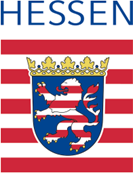   geb. am Name, VornameGeburtsdatum (TT.MM.JJJJ)Wohnsitz (Straße, Hausnummer, Postleitzahl, Ort )Wohnsitz (Straße, Hausnummer, Postleitzahl, Ort )Wohnsitz (Straße, Hausnummer, Postleitzahl, Ort )Berufliche Niederlassung – sofern abweichend vom Wohnsitz (Straße, Hausnummer, Postleitzahl, Ort) Berufliche Niederlassung – sofern abweichend vom Wohnsitz (Straße, Hausnummer, Postleitzahl, Ort) Berufliche Niederlassung – sofern abweichend vom Wohnsitz (Straße, Hausnummer, Postleitzahl, Ort) E-Mail (zur Bestätigung der Freischaltung des eBO) und Telefonnummer E-Mail (zur Bestätigung der Freischaltung des eBO) und Telefonnummer E-Mail (zur Bestätigung der Freischaltung des eBO) und Telefonnummer Ich bin für die folgenden Sprachen als  Dolmetscher/-in   Übersetzer/-invereidigt/ermächtigt:Berufsträgereigenschaft bzw. BerufsbezeichnungBitte alle Sprachen auflistenIch wurde am Ich wurde am   in Hessen bei dem  in Hessen bei demDatum der VereidigungLandgericht   vereidigt/ermächtigt.Ort (Sitz des Landgerichts)Ort (Sitz des Landgerichts)Ort (Sitz des Landgerichts)SAFE-ID  , den13.05.2022OrtDatumUnterschriftDieses Feld ist ausschließlich vom zuständigen Landgericht auszufüllen!
Dieses Feld ist ausschließlich vom zuständigen Landgericht auszufüllen!
Dieses Feld ist ausschließlich vom zuständigen Landgericht auszufüllen!
Dieses Feld ist ausschließlich vom zuständigen Landgericht auszufüllen!
Dieses Feld ist ausschließlich vom zuständigen Landgericht auszufüllen!
Dieses Feld ist ausschließlich vom zuständigen Landgericht auszufüllen!
Die Identität der oben aufgeführten Person, die Berufsbezeichnung und die angegebene(n) Sprache(n) werden gemäß § 11 Abs. 2 Nr. 3 ERVV bestätigt.Die Identität der oben aufgeführten Person, die Berufsbezeichnung und die angegebene(n) Sprache(n) werden gemäß § 11 Abs. 2 Nr. 3 ERVV bestätigt.Die Identität der oben aufgeführten Person, die Berufsbezeichnung und die angegebene(n) Sprache(n) werden gemäß § 11 Abs. 2 Nr. 3 ERVV bestätigt.Die Identität der oben aufgeführten Person, die Berufsbezeichnung und die angegebene(n) Sprache(n) werden gemäß § 11 Abs. 2 Nr. 3 ERVV bestätigt.Ort, DatumOrt, DatumUnterschrift Dienstbezeichnung